CONVENCIÓN SOBRE EL ESTATUTO DE LOS APÁTRIDASwww.cazamley.com 

Esta trascripción es hecha solo con fines de difusión  de este cuerpo legal para el uso libre de los visitantes de este dominio, por lo que no tiene ningún vínculo ni afán comercial solo de información para Profesionales y Estudiantes de Derecho del Ecuador y particulares en general.  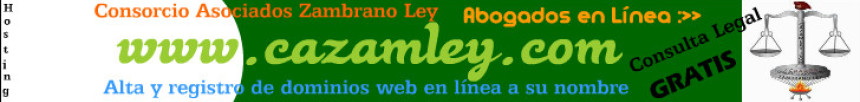 Adoptada en Nueva York, Estados Unidos, el 28 de septiembre de 1954 por una Conferencia dePlenipotenciarios convocada por el Consejo Económico y Social en su resolución 526 A (XVII), de 26 abril de 1954 Entrada en vigor: 6 de junio de 1960, de conformidad con el artículo 39Serie Tratados de Naciones Unidas Nº 5158, Vol. 360, p. 117PreámbuloLas Altas Partes Contratantes,Considerando que la Carta de las Naciones Unidas y la Declaración Universal de DerechosHumanos, aprobada el 10 de diciembre de 1948 por la Asamblea General de las Naciones Unidas,han afirmado el principio de que los seres humanos, sin discriminación alguna, deben gozar de losderechos y libertades fundamentales, Considerando que las Naciones Unidas han manifestado en diversas ocasiones su profundo interés por los apátridas y se han esforzado por asegurarles el ejercicio más amplio posible de los derechos y libertades fundamentales,Considerando que la Convención sobre el Estatuto de los Refugiados de 28 de julio de 1951comprende sólo a los apátridas que son también refugiados, y que dicha Convención no comprende amuchos apátridas, Considerando que es deseable regularizar y mejorar la condición de los apátridas mediante un acuerdo internacional,Han convenido en las siguientes disposiciones:Capítulo I: Disposiciones generalesArtículo 1.—Definición del término “apátrida”1. A los efectos de la presente Convención, el término “apátrida” designará a toda persona que nosea considerada como nacional suyo por ningún Estado, conforme a su legislación.2. Esta Convención no se aplicará:i) A las personas que reciben actualmente protección o asistencia de un órgano u organismo delas Naciones Unidas distinto del Alto Comisionado de las Naciones Unidas para los refugiados,mientras estén recibiendo tal protección o asistencia;ii) A las personas a quienes las autoridades competentes del país donde hayan fijado suresidencia reconozcan los derechos y obligaciones inherentes a la posesión de la nacionalidadde tal país;iii) A las personas respecto de las cuales haya razones fundadas para considerar:a) Que han cometido un delito contra la paz, un delito de guerra o un delito contra lahumanidad, definido en los instrumentos internacionales referentes a dichos delitos;b) Que han cometido un delito grave de índole no política fuera del país de su residencia,antes de su admisión en dicho país;c) Que son culpables de actos contrarios a los propósitos y principios de las Naciones Unidas.2Artículo 2.—Obligaciones generalesTodo apátrida tiene, respecto del país donde se encuentra, deberes que en especial entrañan la obligación de acatar sus leyes y reglamentos, así como las medidas adoptadas para el mantenimiento del orden público.Artículo 3.—Prohibición de la discriminaciónLos Estados Contratantes aplicarán las disposiciones de esta Convención a los apátridas, sindiscriminación por motivos de raza, religión o país de origen.Artículo 4.—ReligiónLos Estados Contratantes otorgarán a los apátridas que se encuentren en su territorio un trato por lomenos tan favorable como el otorgado a sus nacionales en cuanto a la libertad de practicar su religióny en cuanto a la libertad de instrucción religiosa a sus hijos.Artículo 5.—Derechos otorgados independientemente de esta ConvenciónNinguna disposición de esta Convención podrá interpretarse en menoscabo de cualesquier derechosy beneficios otorgados por los Estados Contratantes a los apátridas independientemente de estaConvención.Artículo 6.—La expresión “en las mismas circunstancias”A los fines de esta Convención, la expresión “en las mismas circunstancias” significa que leinteresado ha de cumplir todos los requisitos que se le exigirían si no fuese apátrida (y en particularlos referentes a la duración y a las condiciones de estancia o de residencia) para poder ejercer elderecho de que se trate, excepto los requisitos que, por su naturaleza, no pueda cumplir un apátrida.Artículo 7.—Exención de reciprocidad1. A reserva de las disposiciones más favorables previstas en esta Convención, todo EstadoContratante otorgará a los apátridas el mismo trato que otorgue a los extranjeros en general.2. Después de un plazo de residencia de tres años, todos los apátridas disfrutarán, en el territorio delos Estados Contratantes, de la exención de reciprocidad legislativa.3. Todo Estado Contratante continuará otorgando a los apátridas los derechos y beneficios que yales correspondieren, aun cuando no existiera reciprocidad, en la fecha de entrada en vigor de estaConvención para tal Estado.4. Los Estados Contratantes examinarán con benevolencia la posibilidad de otorgar a los apátridas,cuando no exista reciprocidad, derechos y beneficios más amplios que aquellos que les correspondanen virtud de los párrafos 2 y 3, así como la posibilidad de hacer extensiva la exención de reciprocidada los apátridas que no reúnan las condiciones previstas en los párrafos 2 y 3.5. Las disposiciones de los párrafos 2 y 3 se aplicarán tanto a los derechos y beneficios previstos enlos artículos 13, 18, 19, 21, y 22 de esta Convención, como a los derechos y beneficios no previstosen ella.Artículo 8.—Exención de medidas excepcionalesCon respecto a las medidas excepcionales que puedan adoptarse contra la persona, los bienes o losintereses de nacionales o ex nacionales de un Estado extranjero, los Estados Contratantes noaplicarán tales medidas a los apátridas únicamente por haber tenido la nacionalidad de dicho Estado.Los Estados Contratantes que en virtud de sus leyes no puedan aplicar el principio general expresadoen este artículo, otorgarán, en los casos adecuados, exenciones en favor de tales apátridas.3Artículo 9.—Medidas provisionalesNinguna disposición de la presente Convención impedirá que en tiempo de guerra o en otrascircunstancias graves y excepcionales, un Estado Contratante adopte provisionalmente, respecto adeterminada persona, las medidas que estime indispensables para la seguridad nacional, hasta quetal Estado Contratante llegue a determinar que tal persona es realmente un apátrida y que, en sucaso, la continuación de tales medidas es necesaria para la seguridad nacional.Artículo 10.—Continuidad de residencia1. Cuando un apátrida haya sido deportado durante la segunda guerra mundial y trasladado alterritorio de un Estado Contratante, y resida en él, el período de tal estancia forzada se considerarácomo de residencia legal en tal territorio.2. Cuando un apátrida haya sido deportado del territorio de un Estado Contratante durante lasegunda guerra mundial, y haya regresado a él antes de la entrada en vigor de la presenteConvención, para establecer allí su residencia, el período que preceda y siga a su deportación seconsiderará como un período ininterrumpido, en todos los casos en que se requiera residenciaininterrumpida.Artículo 11.—Marinos apátridasEn el caso de los apátridas empleados regularmente como miembros de la tripulación de una naveque enarbole pabellón de un Estado Contratante, tal Estado examinará con benevolencia laposibilidad de autorizar a tales apátridas a establecerse en su territorio y de expedirles documentosde viaje o admitirlos temporalmente en su territorio, en particular con el objeto de facilitar suestablecimiento en otro país.Capítulo II: Condición jurídicaArtículo 12.—Estatuto personal1. El estatuto personal de todo apátrida se regirá por la ley del país de su domicilio o, a falta dedomicilio, por la ley del país de su residencia.2. Los derechos anteriormente adquiridos por el apátrida que dependan del estatuto personal,especialmente los que resultan del matrimonio, serán respetados por todo Estado Contratante,siempre que se cumplan, de ser necesario, las formalidades que exija la legislación de tal Estado, ysiempre que el derecho de que se trate sea de los que hubiera reconocido la legislación de talEstado, si el interesado no se hubiera convertido en apátrida.Artículo 13.—Bienes muebles e inmueblesLos Estados Contratantes concederán a todo apátrida el trato más favorable posible y en ningún casomenos favorable que el concedido generalmente a los extranjeros en las mismas circunstancias,respecto a la adquisición de bienes muebles e inmuebles y otros derechos conexos, arrendamientos yotros contratos relativos a bienes muebles e inmuebles.Artículo 14.—Derechos de propiedad intelectual e industrialEn cuanto a la protección a la propiedad industrial, y en particular a inventos, dibujos o modelosindustriales, marcas de fábrica, nombres comerciales y derechos relativos a la propiedad literaria,científica o artística, se concederá a todo apátrida, en el país en que resida habitualmente, la mismaprotección concedida a los nacionales de tal país. En el territorio de cualquier otro Estado Contratantese le concederá la misma protección concedida en él a los nacionales del país en que tenga suresidencia habitual.4Artículo 15.—Derecho de asociaciónEn lo que respecta a las asociaciones no políticas ni lucrativas y a los sindicatos, los EstadosContratantes concederán a los apátridas que residan legalmente en el territorio de tales Estados, untrato tan favorable como sea posible y, en todo caso, no menos favorable que el concedido en lasmismas circunstancias a los extranjeros en general.Artículo 16.—Acceso a los tribunales1. En el territorio de los Estados Contratantes, todo apátrida tendrá libre acceso a los tribunales dejusticia.2. En el Estado Contratante donde tenga su residencia habitual, todo apátrida recibirá el mismo tratoque un nacional en cuanto al acceso a los tribunales, incluso la asistencia social y la exención de lacautio judicatum solvi.3. En los Estados Contratantes distintos de aquel en que tenga su residencia habitual, y en cuanto alas cuestiones a que se refiere el párrafo 2, todo apátrida recibirá el mismo trato que un nacional delpaís en el cual tenga su residencia habitual.Capítulo III: Actividades lucrativasArtículo 17.—Empleo remunerado1. Los Estados Contratantes concederán a los apátridas que residan legalmente en el territorio dedichos Estados un trato tan favorable como sea posible y, en todo caso, no menos favorable que leconcedido en las mismas circunstancias a los extranjeros en general, en cuanto al derecho al empleoremunerado.2. Los Estados Contratantes examinarán con benevolencia la asimilación en lo concerniente a laocupación de empleos remunerados, de los derechos de todos los apátridas a los derechos de losnacionales, especialmente para los apátridas que hayan entrado en el territorio de tales Estados envirtud de programas de contratación de mano de obra o de planes de inmigración.Artículo 18.—Trabajo por cuenta propiaTodo Estado Contratante concederá a los apátridas que se encuentren legalmente en el territorio dedicho Estado el trato más favorable posible y en ningún caso menos favorable que el concedido enlas mismas circunstancias a los extranjeros en general, en lo que respecta al derecho de trabajar porcuenta propia en la agricultura, la industria, la artesanía y el comercio, y al de establecer compañíascomerciales e industriales.Artículo 19.—Profesiones liberalesTodo Estado Contratante concederá a los apátridas que residan legalmente en su territorio, queposean diplomas reconocidos por las autoridades competentes de tal Estado y que deseen ejerceruna profesión liberal, el trato más favorable posible y en ningún caso menos favorable que elgeneralmente concedido en las mismas circunstancias a los extranjeros.Capítulo IV: BienestarArtículo 20.—RacionamientoCuando la población en su conjunto esté sometida a un sistema de racionamiento que regule ladistribución general de productos que escaseen, los apátridas recibirán el mismo trato que losnacionales.5Artículo 21.—ViviendaEn materia de vivienda y, en tanto esté regida por leyes y reglamentos o sujeta a la fiscalización delas autoridades oficiales, los Estados Contratantes concederán a los apátridas que residanlegalmente en sus territorios el trato más favorable posible y en ningún caso menos favorable que elconcedido en las mismas circunstancias a los extranjeros en general.Artículo 22.—Educación pública1. Los Estados Contratantes concederán a los apátridas el mismo trato que a los nacionales en loque respecta a la enseñanza elemental.2. Los Estados Contratantes concederán a los apátridas el trato más favorable posible y en ningúncaso menos favorable que el concedido en las mismas circunstancias a los extranjeros en general,respecto de la enseñanza que no sea la elemental y, en particular, respecto al acceso a los estudios,reconocimiento de certificados de estudios, diplomas y títulos universitarios expedidos en elextranjero, exención de derechos y cargas y concesión de becas.Artículo 23.—Asistencia públicaLos Estados Contratantes concederán a los apátridas que residan legalmente en el territorio de talesEstados el mismo trato que a sus nacionales en lo que respecta a asistencia y a socorro públicos.Artículo 24.—Legislación del trabajo y seguros sociales1. Los Estados Contratantes concederán a los apátridas que residan legalmente en el territorio detales Estados el mismo trato que a los nacionales en lo concerniente a las materias siguientes:a) Remuneración, inclusive subsidios familiares cuando formen parte de la remuneración, horasde trabajo, disposiciones sobre horas extraordinarias de trabajo, vacaciones con paga, restriccionesal trabajo a domicilio, edad mínima de empleo, aprendizaje y formación profesional, trabajo demujeres y de adolescentes y disfrute de los beneficios de los contratos colectivos de trabajo en lamedida en que estas materias estén regidas por leyes o reglamentos, o dependan de las autoridadesadministrativas;b) Seguros sociales (disposiciones legales respecto a accidentes del trabajo, enfermedadesprofesionales, maternidad, invalidez, ancianidad, fallecimiento, desempleo, responsabilidadesfamiliares y cualquier otra contingencia que, conforme a las leyes o a los reglamentos nacionales,esté prevista en un plan de seguro social), con sujeción a las limitaciones siguientes:i) Posibilidad de disposiciones adecuadas para la conservación de los derechos adquiridos yde los derechos en vías de adquisición;ii) Posibilidad de que las leyes o reglamentos nacionales del país de residencia prescribandisposiciones especiales concernientes a los beneficios o partes de ellos pagaderostotalmente con fondos públicos, o a subsidios pagados a personas que no reúnan lascondiciones de aportación prescritas para la concesión de una pensión normal.2. El derecho a indemnización por la muerte de un apátrida, de resultas de accidentes del trabajo oenfermedad profesional, no sufrirá menoscabo por el hecho de que el derechohabiente resida fueradel territorio del Estado Contratante.3. Los Estados Contratantes harán extensivos a los apátridas los beneficios de los acuerdos quehayan concluido o concluyan entre sí, sobre la conservación de los derechos adquiridos y losderechos en vías de adquisición en materia de seguridad social, con sujeción únicamente a lascondiciones que se apliquen a los nacionales de los Estados signatarios de los acuerdos respectivos.64. Los Estados Contratantes examinarán con benevolencia la aplicación a los apátridas, en todo loposible, de los beneficios derivados de acuerdos análogos que estén en vigor o entren en vigor entretales Estados Contratantes y Estados no contratantes.Capítulo V: Medidas administrativasArtículo 25.—Ayuda administrativa1. Cuando el ejercicio de un derecho por un apátrida necesite normalmente de la ayuda deautoridades extranjeras a las cuales no pueda recurrir, el Estado Contratante en cuyo territorio aquélresida tomará las medidas necesarias para que sus propias autoridades le proporcionen esa ayuda.2. Las autoridades a que se refiere el párrafo 1 expedirán o harán que bajo su vigilancia se expidana los apátridas los documentos o certificados que normalmente serían expedidos a los extranjeros porsus autoridades nacionales o por conducto de éstas.3. Los documentos o certificados así expedidos reemplazarán a los instrumentos oficiales expedidosa los extranjeros por sus autoridades nacionales o por conducto de éstas, y harán fe, salvo prueba encontrario.4. A reserva del trato excepcional que se conceda a las personas indigentes, pueden imponersederechos por los servicios mencionados en el presente artículo, pero tales derechos seránmoderados y estarán en proporción con los impuestos a los nacionales por servicios análogos.5. Las disposiciones del presente artículo no se oponen a las de los artículos 27 y 28.Artículo 26.—Libertad de circulaciónTodo Estado Contratante concederá a los apátridas que se encuentren legalmente en su territorio, elderecho de escoger el lugar de su residencia en tal territorio y de viajar libremente por él, siempre queobserven los reglamentos aplicables en las mismas circunstancias a los extranjeros en general.Artículo 27.—Documentos de identidadLos Estados Contratantes expedirán documentos de identidad a todo apátrida que se encuentre en elterritorio de tales Estados y que no posea un documento válido de viaje.Artículo 28.—Documentos de viajeLos Estados Contratantes expedirán a los apátridas que se encuentren legalmente en el territorio detales Estados, documentos de viaje que les permitan trasladarse fuera de tal territorio, a menos quese opongan a ello razones imperiosas de seguridad nacional o de orden público. Las disposicionesdel anexo a esta Convención se aplicarán igualmente a esos documentos. Los Estados Contratantespodrán expedir dichos documentos de viaje a cualquier otro apátrida que se encuentre en el territoriode tales Estados; y, en particular, examinarán con benevolencia el caso de los apátridas que,encontrándose en el territorio de tales Estados, no puedan obtener un documento de viaje del país enque tengan su residencia legal.Artículo 29.—Gravámenes fiscales1. Los Estados Contratantes no impondrán a los apátridas derecho, gravamen o impuesto alguno decualquier clase que difiera o exceda de los que exijan o puedan exigirse de los nacionales de talesEstados en condiciones análogas.2. Lo dispuesto en el precedente párrafo no impedirá aplicar a los apátridas las leyes y losreglamentos concernientes a los derechos impuestos a los extranjeros por la expedición dedocumentos administrativos, incluso documentos de identidad.7Artículo 30.—Transferencia de haberes1. Cada Estado Contratante, de conformidad con sus leyes y reglamentos, permitirá a los apátridastransferir a otro país, en el cual hayan sido admitidos con fines de reasentamiento, los haberes quehayan llevado consigo al territorio de tal Estado.2. Cada Estado Contratante examinará con benevolencia las solicitudes presentadas por losapátridas para que se les permita transferir sus haberes, dondequiera que se encuentren, que seannecesarios para su reasentamiento en otro país en el cual hayan sido admitidos.Artículo 31.—Expulsión1. Los Estados Contratantes no expulsarán a apátrida alguno que se encuentre legalmente en leterritorio de tales Estados, a no ser por razones de seguridad nacional o de orden público.2. La expulsión del apátrida únicamente se efectuará, en tal caso, en virtud de una decisión tomadaconforme a los procedimientos legales vigentes. A no ser que se opongan a ello razones imperiosasde seguridad nacional, se deberá permitir al apátrida presentar pruebas en su descargo, interponerrecursos y hacerse representar a este efecto ante la autoridad competente o ante una o variaspersonas especialmente designadas por la autoridad competente.3. Los Estados Contratantes concederán, en tal caso, al apátrida, un plazo razonable dentro del cualpueda gestionar su admisión legal en otro país. Los Estados Contratantes se reservan el derecho aaplicar durante ese plazo las medidas de orden interior que estimen necesarias.Artículo 32.—NaturalizaciónLos Estados Contratantes facilitarán en todo lo posible la asimilación y la naturalización de losapátridas. Se esforzarán, en especial, por acelerar los trámites de naturalización y por reducir en todolo posible los derechos y gastos de los trámites.Capítulo VI: Cláusulas finalesArtículo 33.—Información sobre leyes y reglamentos nacionalesLos Estados Contratantes comunicarán al Secretario General de las Naciones Unidas el texto de lasleyes y los reglamentos que promulguen para garantizar la aplicación de esta Convención.Artículo 34.—Solución de controversiasToda controversia entre las Partes en esta Convención respecto a su interpretación o aplicación, queno haya podido ser resuelta por otros medios, será sometida a la Corte Internacional de Justicia apetición de cualquiera de las Partes en controversia.Artículo 35.—Firma, ratificación y adhesión1. Esta Convención quedará abierta a la firma en la Sede de las Naciones Unidas hasta el 31 dediciembre de 1955.2. Estará abierta a la firma de:a) Todo Estado Miembro de las Naciones Unidas;b) Cualquier otro Estado invitado a la Conferencia de las Naciones Unidas sobre el Estatuto delos Apátridas; yc) Todo Estado al cual la Asamblea General de las Naciones Unidas dirigiere una invitación alefecto de la firma o de la adhesión.83. Habrá de ser ratificada y los instrumentos de ratificación se depositarán en poder del SecretarioGeneral de las Naciones Unidas.4. Los Estados a que se refiere el párrafo 2 podrán adherir a esta Convención. La adhesión seefectuará mediante el depósito de un instrumento de adhesión en poder del Secretario General de lasNaciones Unidas.Artículo 36.—Cláusula de aplicación territorial1. En el momento de la firma, de la ratificación o de la adhesión, todo Estado podrá declarar queesta Convención se hará extensiva a la totalidad o a parte de los territorios cuyas relacionesinternacionales tenga a su cargo. Tal declaración surtirá efecto a partir del momento en que laConvención entre en vigor para el Estado interesado.2. En cualquier momento ulterior, tal extensión se hará por notificación dirigida al Secretario Generalde las Naciones Unidas y surtirá efecto a partir del nonagésimo día siguiente a la fecha en que elSecretario General de las Naciones Unidas haya recibido la notificación o a la fecha de entrada envigor de la Convención para tal Estado, si esta última fecha fuere posterior.3. Con respecto a los territorios a los que no se haya hecho extensiva la presente Convención en elmomento de la firma, de la ratificación o de la adhesión, cada Estado interesado examinará laposibilidad de adoptar a la mayor brevedad posible, las medidas necesarias para hacer extensiva laaplicación de esta Convención a tales territorios, a reserva del consentimiento de los gobiernos detales territorios, cuando sea necesario por razones constitucionales.Artículo 37.—Cláusula federalCon respecto a los Estados federales o no unitarios, se aplicarán las disposiciones siguientes:a) En lo concerniente a los artículos de esta Convención cuya aplicación dependa de la acciónlegislativa del poder legislativo federal, las obligaciones del Gobierno federal serán, en esta medida,las mismas que las de las Partes que no son Estados federales;b) En lo concerniente a los artículos de esta Convención cuya aplicación dependa de la acciónlegislativa de cada uno de los Estados, provincias o cantones constituyentes que, en virtud delrégimen constitucional de la Federación, no estén obligados a adoptar medidas legislativas, elGobierno federal, a la mayor brevedad posible y con su recomendación favorable, comunicará el textode dichos artículos a las autoridades competentes de los Estados, provincias o cantones;c) Todo Estado federal que sea Parte en esta Convención proporcionará, a petición de cualquierotro Estado Contratante que le haya sido transmitida por el Secretario General de las NacionesUnidas, una exposición de la legislación y de las prácticas vigentes en la Federación y en susunidades constituyentes, en lo concerniente a una determinada disposición de la Convención,indicando en qué medida, por acción legislativa o de otra índole, se ha dado efecto a tal disposición.Artículo 38.—Reservas1. En el momento de la firma, de la ratificación o de la adhesión, todo Estado podrá formularreservas con respecto a artículos de la Convención que no sean los artículos 1, 3, 4, 16 (1), y 33 a 42inclusive.2. Todo Estado que haya formulado alguna reserva con arreglo al párrafo 1 del presente artículopodrá retirarla en cualquier momento, mediante comunicación al efecto dirigida al Secretario Generalde las Naciones Unidas.Artículo 39.—Entrada en vigor1. Esta Convención entrará en vigor el nonagésimo día siguiente a la fecha del depósito del sextoinstrumento de ratificación o de adhesión.92. Respecto a cada Estado que ratifique la Convención o adhiera a ella después del depósito delsexto instrumento de ratificación o de adhesión, la Convención entrará en vigor el nonagésimo díasiguiente a la fecha del depósito por tal Estado de su instrumento de ratificación o de adhesión.Artículo 40.—Denuncia1. Todo Estado Contratante podrá en cualquier momento denunciar esta Convención mediantenotificación dirigida al Secretario General de las Naciones Unidas.2. La denuncia surtirá efecto para el Estado Contratante interesado un año después de la fecha enque el Secretario General de las Naciones Unidas la haya recibido.3. Todo Estado que haya hecho una declaración o una notificación con arreglo al artículo 36 podrádeclarar en cualquier momento posterior, mediante notificación dirigida al Secretario General de lasNaciones Unidas, que la Convención dejará de aplicarse a determinado territorio designado en lanotificación. La Convención dejará de aplicarse a tal territorio un año después de la fecha en que elSecretario General haya recibido esta notificación.Artículo 41.—Revisión1. Todo Estado Contratante podrá en cualquier momento, mediante notificación dirigida al SecretarioGeneral de las Naciones Unidas, pedir la revisión de esta Convención.2. La Asamblea General de las Naciones Unidas recomendará las medidas que, en su caso, hayande adoptarse respecto de tal petición.Artículo 42.—Notificaciones del Secretario General de las Naciones UnidasEl Secretario General de las Naciones Unidas informará a todos los Estados Miembros de lasNaciones Unidas y a los Estados no miembros a que se refiere el artículo 35, acerca de:a) Las firmas, ratificaciones y adhesiones a que se refiere el artículo 35;b) Las declaraciones y notificaciones a que se refiere el artículo 36;c) Las reservas formuladas o retiradas, a que se refiere el artículo 38,d) La fecha en que entrará en vigor esta Convención, con arreglo al artículo 39;e) Las denuncias y notificaciones a que se refiere el artículo 40;f) Las peticiones de revisión a que se refiere el artículo 41.En fe de lo cual los infrascritos, debidamente autorizados, firman en nombre de sus respectivosgobiernos la presente Convención.Hecho en Nueva York el día veintiocho de septiembre de mil novecientos cincuenta y cuatro, en unsolo ejemplar, cuyos textos en español, francés e inglés son igualmente auténticos, que quedarádepositado en los archivos de las Naciones Unidas y del cual se entregarán copias debidamentecertificadas a todos los Estados Miembros de las Naciones Unidas y a los Estados no miembros aque se refiere el artículo 35.ANEXOPárrafo 11. En el documento de viaje a que se refiere el Artículo 28 de esta Convención, deberá indicarseque el portador es un apátrida según los términos de la Convención del 28 de septiembre de1954.102. El documento estará redactado por lo menos en dos idiomas, uno de los cuales será el inglés o elfrancés.3. Los Estados contratantes examinarán la posibilidad de adoptar un documento conforme almodelo adjunto.Párrafo 2Con sujeción a los reglamentos del país de expedición, los niños podrán ser incluidos en eldocumento de viaje del padre o de la madre o, en circunstancias excepcionales, en el de otro adulto.Párrafo 3Los derechos que se perciban por la expedición del documento no excederán de la tarifa más bajaque se aplique a los pasaportes nacionales.Párrafo 4Salvo en casos especiales o excepcionales, el documento será válido para el mayor número posiblede países.Párrafo 5La duración de la validez del documento no será menor de 3 meses ni mayor de 2 años.Párrafo 61. La renovación o la prórroga de la validez del documento corresponderá incumbe a la autoridadque lo haya expedido mientras el titular no se haya establecido legalmente en otro territorio yresida legalmente en el territorio de dicha autoridad. La expedición de un nuevo documentocorresponderá, en iguales condiciones, a la autoridad que expidió el documento anterior.2. Los representantes diplomáticos o consulares podrán ser autorizados para prorrogar, por unplazo que no exceda de 6 meses, la validez de los documentos de viaje expedidos por susrespectivos Gobiernos.3. Los Estados contratantes examinarán con benevolencia la posibilidad de renovar o prorrogar lavalidez de los documentos de viaje o de expedir nuevos documentos a los apátridas que ya noresidan legalmente en el territorio de tales Estados y no puedan obtener documentos de viaje delpaís de su residencia legal.Párrafo 7Los Estados contratantes reconocerán la validez de los documentos expedidos con arreglo a lasdisposiciones del artículo 28 de esta Convención.Párrafo 8Las autoridades competentes del país al cual desee trasladarse el apátrida, si están dispuestas aadmitirlo, visarán el documento que posea, si se requiere un visado.Párrafo 91. Los Estados contratantes se comprometen a expedir visados de tránsito a los apátridas quehayan obtenido visados para un territorio de destino definitivo.112. Podrá negarse la expedición del visado por los motivos que permitan justificar la negación devisado a cualquier extranjero.Párrafo 10Los derechos por expedición de visados de salida, de entrada o de tránsito no excederán de la tarifamás baja que se aplique a los visados de pasaportes extranjeros.Párrafo 11Cuando un apátrida haya establecido legalmente su residencia en el territorio de otro Estadocontratante, la responsabilidad de la expedición de un nuevo documento incumbirá en adelante,conforme a los términos y condiciones del artículo 28, a la autoridad competente de tal territorio, dequien podrá solicitarlo el apátrida.Párrafo 12La autoridad que expida un nuevo documento deberá retirar el antiguo y devolverlo al país que lohaya expedido, si el antiguo documento especifica que debe ser devuelto al país que lo expidió; encaso contrario, la autoridad que expida el nuevo documento retirará y anulará el antiguo.Párrafo 131. Todo documento de viaje expedido con arreglo al Artículo 28 de esta Convención, conferirá altitular, salvo indicación en contrario, el derecho de regresar al territorio del Estado que lo expidió,en cualquier momento durante el plazo de validez del documento. En todo caso, el plazo duranteel cual el titular podrá regresar al país que ha expedido el documento no será menor de 3 meses,excepto cuando el país al cual se propone ir el apátrida no exija que en el documento de viajeconste el derecho de readmisión.2. Con sujeción a las disposiciones del párrafo precedente, un Estado contratante puede exigir queel titular de ese documento se someta a todas las formalidades que pueden imponerse a los quesalen del país o a los que regresen a él.Párrafo 14Con la única reserva de las disposiciones del párrafo 13, las disposiciones del presente anexo ennada se oponen a las leyes y los reglamentos que rigen en los territorios de los Estados contratantes,las condiciones de admisión, tránsito, permanencia, establecimiento y salida.Párrafo 15Ni la expedición del documento ni las anotaciones que en él se hagan determinarán o modificarán lacondición del titular, especialmente en cuanto a su nacionalidad.Párrafo 16La expedición del documento no da al titular derecho alguno a la protección de los representantesdiplomáticos o consulares del país que expidió el documento, ni confiere ipso facto a talesrepresentantes derecho de protección.12APÉNDICEModelo de documento de viajeSe recomienda que el documento tenga la forma de una libreta (aproximadamente 15 x 10centímetros), que sea impreso de manera tal que toda raspadura o alteración por medios químicos ode otra índole pueda fácilmente descubrirse, y que las palabras "Convención del 28 de septiembre de1954" se impriman repetida y continuamente en cada página, en el idioma del país que expida eldocumento.(Cubierta de la Libreta)DOCUMENTO DE VIAJE(Convención del 28 de septiembre de 1954)__________________________________________________________________________Nº. _________________(1)DOCUMENTO DE VIAJE(Convención del 28 de septiembre de 1954)Este documento expira el _______________________________________________________________,a menos que su validez sea prorrogada o renovada.Apellido (s) ___________________________________________________________________________Nombre (s) ___________________________________________________________________________Acompañado por ________________________________________________________________ (niños)1. Este documento ha sido expedido con el único objeto de proporcionar al titular un documento de viajeque pueda hacer las veces de pasaporte nacional. No prejuzga ni modifica en modo alguno lanacionalidad del titular.2. El titular está autorizado a regresar a ____________________________________________[indíquese el país cuyas autoridades expiden el documento] el o antes del _________________________,a menos que, posteriormente, se especifique aquí una fecha ulterior. [El plazo durante el cual el titularestará autorizado para regresar al país no será menor de 3 meses, excepto cuando el país al cual sepropone ir el titular no exija que conste el derecho de readmisión].3. Si el titular se estableciera en distinto país que el expedidor del que ha expedido el presentedocumento, deberá, si desea viajar de nuevo, solicitar un nuevo documento de las autoridadescompetentes del país de su residencia. [El antiguo documento de viaje será remitido a la autoridad queexpida el nuevo documento, para que lo remita, a su vez, a la autoridad que lo expidió] 1_______1 La frase entre corchetes podrá ser insertada por los Gobiernos que lo deseen.(Este documento contiene 32 páginas, sin contar la cubierta)__________________________________________________________________________(2)Lugar y fecha de nacimiento ______________________________________________________________Profesión _____________________________________________________________________________Domicilio actual ________________________________________________________________________* Apellido (s) de soltera y nombre (s) de la esposa ________________________________________________________________________________________________________________________________* Apellido (s) y nombre (s) del esposo __________________________________________________________________________________________________________________________________________13DescripciónEstatura ___________________Cabello ____________________Color de los ojos _____________Nariz ______________________Forma de la cara _____________Color de la tez _______________Señales particulares __________Niños que acompañan al titularApellido (s)____________________________________________________________________________Nombre (s)____________________________________________________________________________Lugar de nacimiento____________________________________________________________________________Sexo____________________________________________________________________________* Táchese lo que no sea del caso(Este documento contiene 32 páginas, sin contar la cubierta)__________________________________________________________________________(3)Fotografía del titular y sello de la autoridad que expide el documentoHuellas digitales del titular (si se requieren)Firma del titular ________________________________________________________________________(Este documento contiene .32 páginas, sin contar la cubierta)__________________________________________________________________________(4)1. Este documento es válido para los siguientes países:____________________________________________________________________________________________________________________________________________________________________________________________________________________________________________________________2. Documento o documentos a base del cual o de los cuales se expide el presente documento:____________________________________________________________________________________________________________________________________________________________________________________________________________________________________________________________Expedido en __________________________________________________________________________Fecha _______________________________Firma y sello de la autoridad queexpide el documento:Derechos Percibidos:(Este documento contiene 32 páginas, sin contar la cubierta)14(5)Prórroga o renovación de validezDerechos Percibidos:Hecha en _________________________________Desde __________________________________Hasta ___________________________________Fecha ___________________________________Firma y sello de la autoridad queprorroga o renueva la validez deldocumento:__________________________________Prórroga o renovación de validezDerechos Percibidos:Hecha en _________________________________Desde __________________________________Hasta ___________________________________Fecha ___________________________________Firma y sello de la autoridad queprorroga o renueva la validez deldocumento:(Este documento contiene 32 páginas, sin contar la cubierta)__________________________________________________________________________(6)Prórroga o renovación de validezDerechos Percibidos:Hecha en _________________________________Desde __________________________________Hasta ___________________________________Fecha ___________________________________Firma y sello de la autoridad queprorroga o renueva la validez deldocumento:__________________________________Prórroga o renovación de validezDerechos Percibidos:Hecha en _________________________________Desde __________________________________Hasta ___________________________________Fecha ___________________________________Firma y sello de la autoridad queprorroga o renueva la validez deldocumento:(Este documento contiene 32 páginas, sin contar la cubierta)__________________________________________________________________________(7-32)VisadosEn cada visado se repetirá el nombre del titular del documento(Este documento contiene .32 páginas, sin contar la cubierta)ESTADOS PARTEVisados En cada visado se repetirá el nombre del titular del documento.(Este documento contiene 32 páginas, sin contar la cubierta.)PaísFecha firmaFecha depósito
del instrumentoAlemania (*)28-9-195426-10-1976 RAntigua y Barbuda (*)25-10-1988 SuArgelia15-7-1964 AdArgentina (*)1-6-1972 AdArmenia18-5-1994 AdAustralia13-12-1973 AdAzerbaiyán16-8-1996 AdBarbados (*)6-3-1972 SuBélgica28-9-195427-5-1960 RBolivia6-10-1983 AdBosnia y Herzegovina1-9-1993 SuBotswana25-2-1969 SuBrasil28-9-195413-8-1996 RColombia30-12-1954Costa Rica28-9-19542-11-1977 RCroacia12-10-1992 SuDinamarca (*)28-4-195417-1-1956 REcuador28-9-19542-10-1970 REl Salvador (*)28- 9-1954Eslovenia6- 7-1992 SuEspaña12-5-1997 AdEx Rep. Yugoslavia de Macedonia18-1-1994 SuFiji (*)12-6-1972 SuFilipinas (*)22- 6-1955Finlandia (*)10-10-1968 AdFrancia (*) (T1)12-1-19558-3-1960 RGrecia4-11-1975 AdGuatemala (*)28-9-1954Guinea21-3-1962 AdHonduras (*)28-9-1954Irlanda (*)17-12-1962 AdIsrael10-1-195423-12-1958 RItalia (*)20-10-19543-12-1962Kiribati (*)29-11-1983 SuLosotho (*)4-11-1974 SuLiberia1-9-1964 AdLibia16-5-1989 AdLiechetenstein28- 9-1954Luxemburgo28-10-195527-6-1960 RMadagascardenuncia
2-4-1965(20-2-1992 Ad)
con efecto
2-4-1966Noruega28-9-195419-11-1956 RPaíses Bajos (*) (T2)28-9-195412-4-1962 RReino Unido (*) (T2)28-9-195416-4-1959 RRepública de Corea22-8-1962 AdSanta Sede (*)28-9-1954Suecia (*)28-9-19542-4-1965 RSuiza28-9-19543-7-1972 RTrinidad y Tobago11-4-1966 SuTúnez29-7-1969 AdUganda15-4-1985 AdYugoslavia9-4-1959 AdZambia (*)1-11-1974 Su